Rocks and Minerals Webquest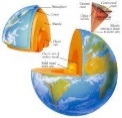 Directions: Answer the following questions using the websites provided for each question (the titles are hotlinks). Rock CycleWhat are the three main types of rocks? Igneous Metamorphic Sedimentary How does a sedimentary rock turn into a metamorphic rock? Heat and pressureHow does an igneous rock turn into a metamorphic rock? Heat and pressureHow do metamorphic rocks change into sedimentary rocks? Weather and erosionHow do igneous rocks change into sedimentary rocks? Weather and erosionWhat is the beginning of the rock cycle? The end? Neither there is no beginning nor there is an end  View this Rock Cycle animationQuick cooling forms many small what? Air pocketsWhen you look at the desert monuments, what eroded away? Sedimentary rocksThe microscopic view of sandstone contains what two components? Cement and grains of sandWhat two things are needed to turn igneous rock into metamorphic rock? Heat and pressure RocksList and define the 6 key characteristics that can help you identify rocks within the three main classes. a. b. Fossilsc. Gas bubblesd. Glassy surfacee. Ribbon like surfacef. Sand or pebbles Rock Identification KeyFor igneous rock, when magma cools slowly the crystals… Are large enough to seeFor igneous rock, when magma cools quickly, the crystals… Are very small and not easily seenOf the types of igneous rock formed underground, which one is most familiar? GraniteWhen looking at sedimentary particle size, which material type has the largest particles and which has the smallest particles? Sand has the largest and clay has the smallestWhich metamorphic rock forms under the highest temperature and highest pressure?Gneiss  Mystery RocksHow much of earth’s surface is made of sedimentary rock? 3/4Give 4 examples of sediment that might eventually become sedimentary rock. 1.)2.)3.)4.)What caused the appearance in the sedimentary rock in picture B? Ripples in the beach sand over 200 million years ago in the Triassic period Mohs ScaleWhat is Mohs Scale used for? To test hardnessWhat mineral is a 10 on Mohs Scale? The hardest possible mineralGive an example of a mineral with a hardness of 7 (according to Mohs Scale). Tell me about that mineral. QuartzIf a mineral can scratch a penny, what number is it on Mohs Scale? Gypsum StreakSometimes the color and the streak of a mineral are very different. Which of the examples shows a difference between color and streak? Smokey Quarts is gray but doesn’t leave a streak Show your work for calculating the density of block 1 and 2. Submit your answers to verify your correctness. If you are incorrect, correct your answers and resubmit.  SamplesMount Nyiragongo is an active volcano in central Africa. Not much is known about how long the volcano has been erupting, but since 1882, it has erupted at least 34 times (once every 4 years), including many periods where activity was continuous for years at a time, often in the form of a churning lava lake in the crater.27. Watch the video. Would you get this sample? Why or why not?No way to dangerous! The lava is the fastest moving lava in the world, even when the lake is calm there’s really nothing to protect you from the dangerous lava, the risk is was to high, so no I would not get a sample, my life is more important than that sample.Types of IgneousRocksFormationFactorsCompositionExtrusiveCools quickly from lava on Earth’s surfaceExposure to air and moistureCalcium core surrounded by crystalsIntrusiveCools slowly from magma below Earth’s surfaceGradual temperature change; no environmental impactHigh silica content, salt-rich